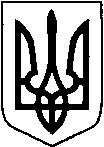 КИЇВСЬКА ОБЛАСТЬТЕТІЇВСЬКА МІСЬКА РАДАVІІІ СКЛИКАННЯДВАДЦЯТЬ   П'ЯТА   СЕСІЯтретє пленарне засідання                                              Р І Ш Е Н Н Я    27 лютого 2024 року                                                            №  1187 - 25 - VIIІ
Про затвердження проекту землеустроющодо відведення земельної ділянкиу комунальну власність для продажу права орендина земельних торгах у формі електронного аукціону       Розглянувши проекти землеустрою розроблені ПП «Земля» щодо відведення земельних ділянок  для продажу права оренди шляхом проведення земельних торгів у формі електронного аукціону, враховуючи висновки та рекомендації постійної комісії з питань регулювання земельних відносин, архітектури, будівництва та охорони навколишнього середовища, відповідно до статей 12,127,128,134-138 Земельного кодексу України та керуючись ст. 26 Закону України «Про місцеве самоврядування в Україні», Тетіївська  міська рада                                                        ВИРІШИЛА:1. Затвердити проект землеустрою щодо відведення земельної ділянки у комунальну власність площею 0,10 га, кадастровий номер 3224686601:01:023:0012, з цільовим призначенням - для розміщення та експлуатації основних, підсобних і допоміжних будівель та споруд підприємств переробної, машинобудівної та іншої промисловості (11.02),   яка розташована за адресою: Київська область, Білоцерківський район  с. Стадниця  вул. Заводська,б/н.2.Затвердити проект землеустрою щодо відведення земельної ділянки у комунальну власність площею 5,300 га, кадастровий номер 3224610100:07:007:0017, з цільовим призначенням - для розміщення та експлуатації основних, підсобних і допоміжних будівель та споруд технічної інфраструктури (виробництва та розподілення газу, постачання пари та гарячої води, збирання, очищення та розподілення води) (11.04),   яка розташована за адресою: Київська область, Білоцерківський район  за межами м. Тетіїв3. Тетіївській міській раді  забезпечити необхідні дії щодо державної реєстрації речового права на земельні ділянки. 4.Контроль за виконанням даного рішення покласти на постійну депутатську комісію з питань регулювання земельних відносин, архітектури, будівництва та охорони навколишнього середовища (голова комісії - Крамар О.А.) та на першого заступника міського голови Кизимишина В.Й.     Міський голова                                                          Богдан  БАЛАГУРА